        ПОСТАНОВЛЕНИЕ                                                                 		        КАРАР  01.06.2012г.                                                                                                         № 430Об утверждении муниципальной программы«Благоустройство мест захоронений на территорииКайбицкого муниципального района на 2012 год»     В соответствии с Федеральным законом от 06.10.2003 № 131-ФЗ «Об общих принципах организации местного самоуправления в Российской Федерации»                                           ПОСТАНОВЛЯЮ:      1.Утвердить  прилагаемую муниципальную программу «Благоустройство мест захоранений на территории Кайбицкого муниципального района на 2012 год».     2.Контроль за выполнением данного постановления возложить на заместителя Руководителя Исполнительного комитета  по строительству и жилищно-коммунальному хозяйству Ф.Ш.Ахметова.                                                                                              А.Н.Макаровлист согласованияпостановления  Руководителя Исполнительного комитета Кайбицкого муниципального района1.Наименование документа: Об утверждении муниципальной программы«Благоустройство мест захоронений на территории Кайбицкого муниципального района на 2012 год».2.Проект подготовлен: Отделом инфраструктурного развитияУправляющий делами Д.А. Бадертдинова _______________________                                                                                          (подпись, дата)    Регистрационный номер документа___________________________3.Визы руководителей структурных подразделений района, предприятий, организаций: 4.Передано на доработку: _______________________________ 5.Передано на подпись: _________________________________     РЕСПУБЛИКА ТАТАРСТАНРУКОВОДИТЕЛЬ ИСПОЛНИТЕЛЬНОГО КОМИТЕТАКАЙБИЦКОГО МУНИЦИПАЛЬНОГО РАЙОНА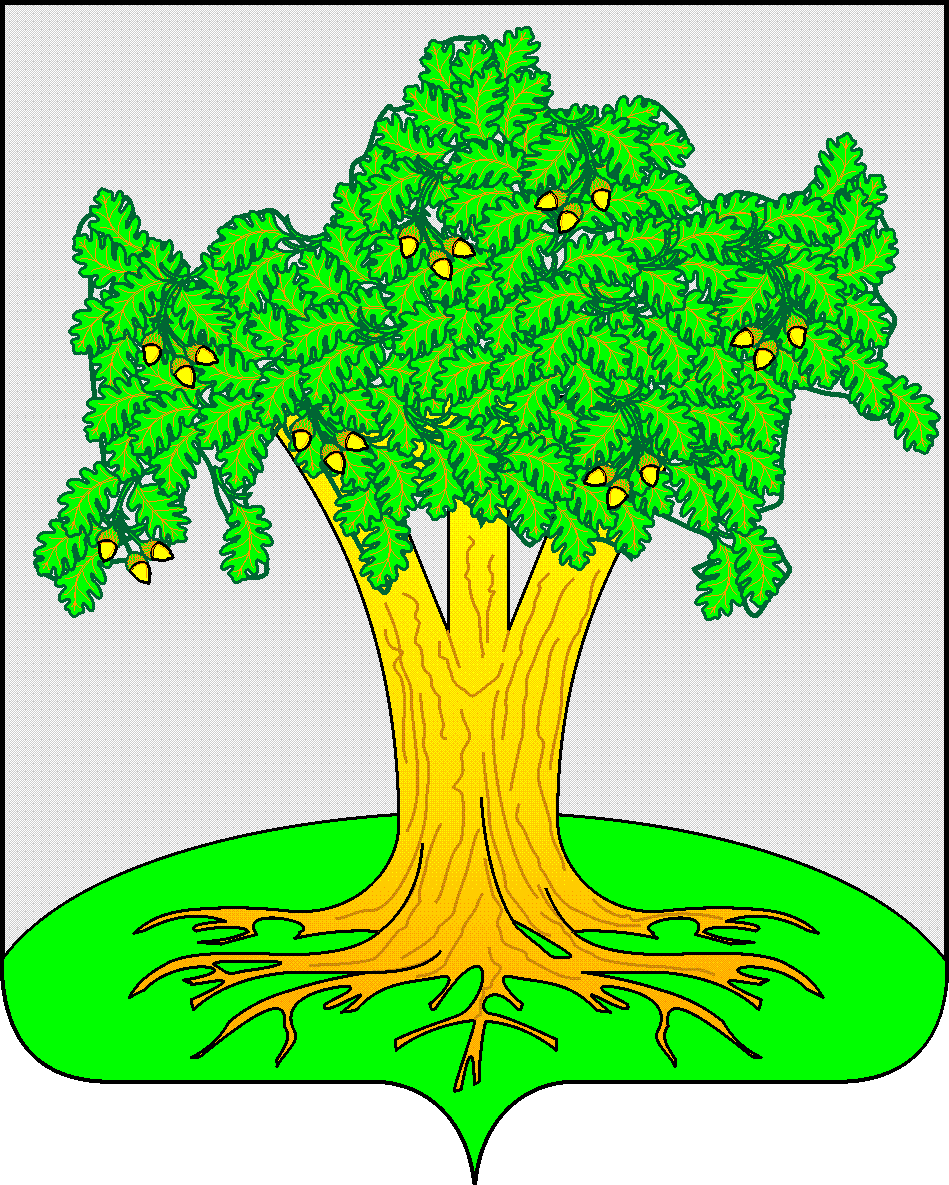     ТАТАРСТАН РЕСПУБЛИКАСЫКАЙБЫЧ МУНИЦИПАЛЬ РАЙОНЫБАШКАРМА КОМИТЕТЫҖИТӘКЧЕСЕНаименование подразделения, должность согласующегоФ.И.О.Дата передачи насогласованиеПодпись, дата согласования краткое содержание замечаний Замечание устранено, подпись, датаЗаместитель Руководителя Исполнительного комитета по строительству и ЖКХ      Ахметов Ф.Ш.Начальник отдела инфрастркутурного развитияГабидуллин И.С.Начальник организационно-правового отдела Сибгатуллин А.Н.